OŠ Col2. razred  Pouk na daljavo – Učno gradivo in navodila za učenceUčiteljica Tina Scozzaiemail: tina.scozzai@guest.arnes.siDoločene učne vsebine si lahko pogledate na spodnjem spletnem naslovu:https://www.lilibi.si/https://interaktivne-vaje.si/02_osnova/predmeti_meni/matematika_meni_1_5.htmlTOREK, 21.4. 2020MAT: Denar Učence vprašamo, kaj bi lahko kupili za 1 evro. Koliko po vašem mnenju stane žoga, knjiga, skiro, vstopnina za kino, kepica sladoleda? ... Koliko pa npr. stane lizika, žvečilni gumi? Povemo, da imamo tudi manjšo denarno enoto od evra; to je cent. Cent in evro jim konkretno pokažemo.Učenci rešijo naloge v DZ na strani 86.DZ 2, str. 87Naloga na modri podlagiPreberejo besedilo v oblačkih pri Lili in pri Binetu. Spoznajo, da je 1 evro po vrednosti enako kot 100 centov. Spoznajo tudi vrednosti kovancev za cente.2. nalogaOgledajo si denarnici in izračunajo, koliko denarja je v njih. Preberejo vprašanja in nanje odgovorijo. Učenci naj uvidijo, da več kovancev še ne pomeni nujno tudi večje vsote – več denarja.Na list napišemo CENIK:Učence vprašamo, koliko denarja potrebujemo, če želimo kupiti, npr. hlače in pulover. V zvezek zapišemo račun in poudarimo, da moramo zraven pisati tudi znak za evro:20 €  +  30 €  =  50 €Naredimo še nekaj primerov.Koliko bomo plačali za krilo in majico?Imam 50 €. Ali si lahko kupim krilo in majico? Koliko denarja mi bo ostalo?Kupili smo hlače, 2 majici in kapo. Koliko denarja nam morajo vrniti, če plača?Imaš 30 evrov. Kaj si lahko kupiš? Poišči več možnih rešitev.DZ 2, str. 88Rešijo besedilno nalogo in odgovorijo na vprašanja. Opozorimo jih na pisanje merskih enot ob številu. Spremljamo delo in po potrebi pomagamo.Preverimo pravilnost rešitev.SLJ: Utrjevanje malih pisanih črkPrepiši spodnje besedilo v zvezek z malimi pisanimi črkami. Naslov v zvezku je Prepis. Pazi na obliko in pravilnost zapisa.Etien in Martin se rada lovita. Tilen in Ema rada rišeta. Liam in Aleks rad bereta.Tine, Eli in Jaka so zelo zabavni.Izak ima rad naravo.Matic dobro računa.(Jernej in Nejc prideta na vrsto, ko spoznamo še malo pisano črko j.) 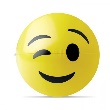 ŠPO: Zaplešimo okrog svetaS pomočjo spodnjega posnetka se nauči zaplesat ob pesmici Gremo okrog sveta. Upam, da se boš zabaval.https://www.youtube.com/watch?v=7St94LuZdpI